Unit 4 Lesson 11: Add Tens to Two-digit NumbersWU True or False: Tens and Ones (Warm up)Student Task StatementDecide if each statement is true or false.
Be prepared to explain your reasoning.1 Add Two-digit Numbers and TensStudent Task StatementFind the number that makes each equation true.
Show your thinking using drawings, numbers, or words.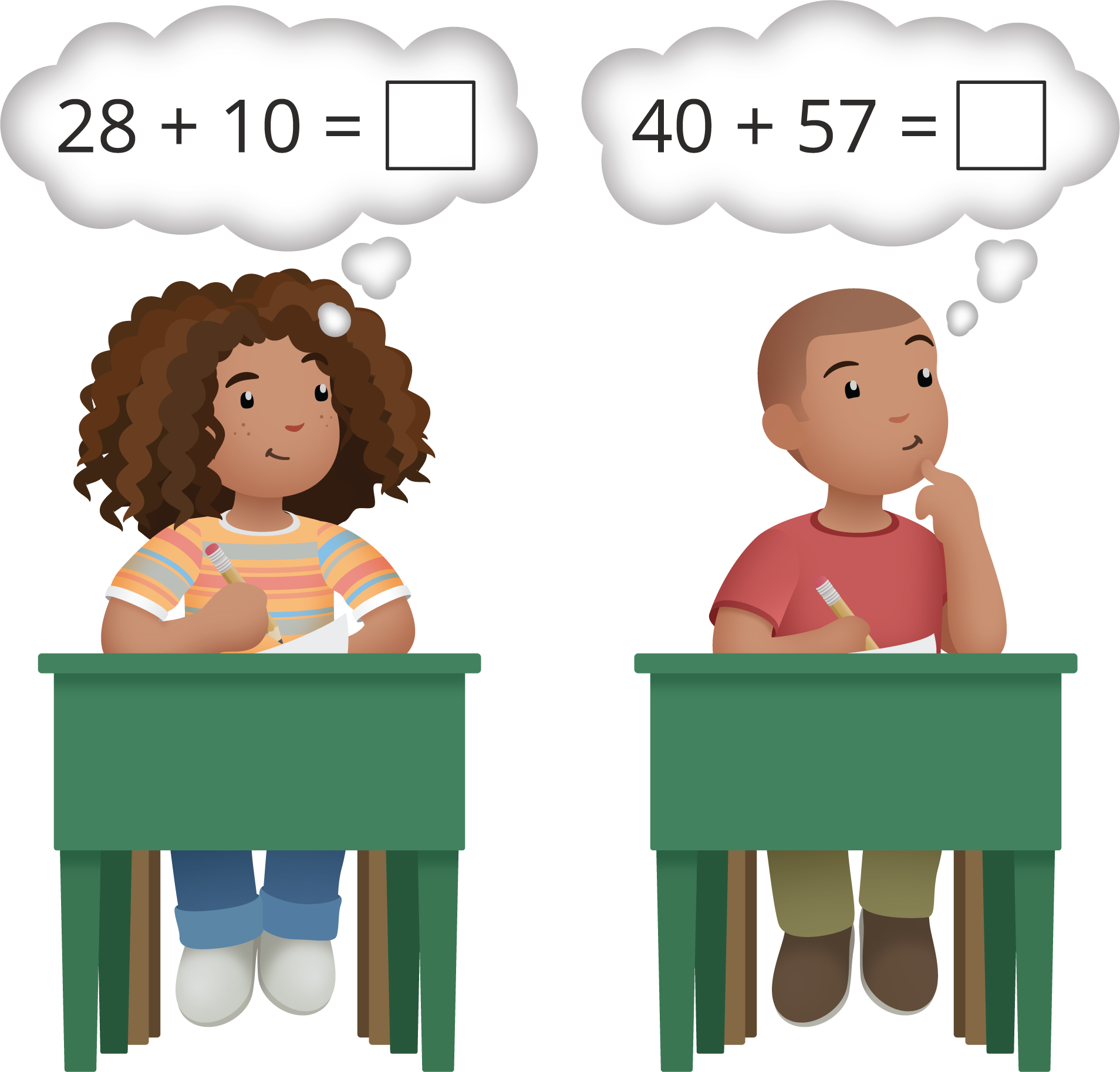 2 The Missing DigitStudent Task StatementThis equation is true.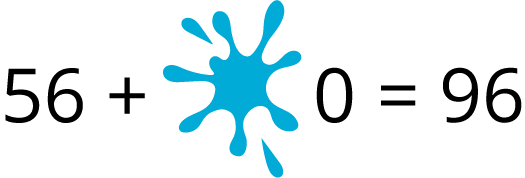 What digit is under the smudge?
Show your thinking using drawings, numbers, or words.This equation is not true.
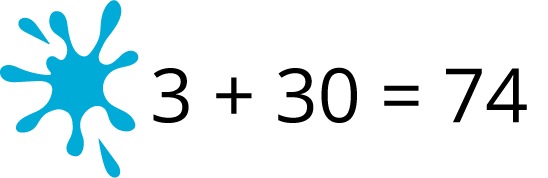 Show why it is not true using drawings, numbers, or words.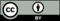 © CC BY 2021 Illustrative Mathematics®